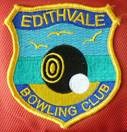 Edithvale Bowling Club109 Edithvale Road, Edithvale, 3196Tel: 9772 2020Tournament Directors:  Robert Leitch Tel: 0402 450 764and Ian Wilding  Tel: 0400 223 904Email: robertleitch@optusnet.com.auWe invite you to enter a team in our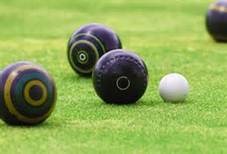 Mixed Medley(2 men & 2 ladies)Sponsored by John Lyons Roofing, Mark Dreyfus M.P. Robert Leitch & Redwood Gardens Restaurant.Thursday 26th January 2017Tournament details                                                            First game singles 18 ends, triples 10 endsSecond game mixed pairs (2 x 4 x 2 format) 10 endsFinal game fours 12 ends                                             Entry fee $60 per teamPrizes (Only one prize can be won)  Winning team overall $500 ($125 per player)  Runners up team overall $300 ($75 per player)  Substantial prizes to individual winners in singles, pairs, triples & foursOther informationMorning and afternoon tea included - BYO LUNCHOpen to all Bowls Victoria affiliated members           Entries close : 19th January 2017…………………………….....................................................................................................................................Reply advice (Please detach and send to the address above or hand to one of theTournament Directors). Alternatively, telephone or email one of the Tournament Directors.I accept your invitation to the Mixed Medley Day on Thursday 26th January 2017Skipper………………………………..................................Club………………………………..............Address……………………………….......................................................................................Telephone………………………………................................Mobile……………………………….......Please enclose a deposit of $30 or full payment with your entry